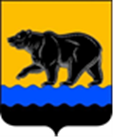 СЧЁТНАЯ ПАЛАТА ГОРОДА НЕФТЕЮГАНСКА16 мкрн., д. 23, помещение № 97, г. Нефтеюганск, Ханты-Мансийский автономный округ - Югра(Тюменская область), 628310, телефон: 20-30-54, факс: 20-30-63 е-mail: sp-ugansk@mail.ru______________________________________________________________________________________ЗАКЛЮЧЕНИЕ на проект решения Думы города Нефтеюганска «О порядке и случаях использования собственных материальных ресурсов и финансовых средств для приобретения жилых помещений, в соответствии с Адресной программой Ханты-Мансийского автономного округа-Югры по переселению граждан из аварийного жилищного фонда на 2019-2025 годы, утверждённой постановлением Правительства Ханты-Мансийского автономного округа – Югры 01.04.2019        № 104-п, постановлением Правительства Ханты-Мансийского автономного округа – Югры от 29.12.2020 № 643-п «Об организации в Ханты-Мансийского автономного округа – Югры условий реализации жилищных прав граждан» Счётная палата в соответствии с пунктом 7 части 2 статьи 9 Федерального закона от 07.02.2011 № 6-ФЗ «Об общих принципах организации и деятельности контрольно-счётных органов» проводит экспертизу проектов муниципальных правовых актов в части, касающейся расходных обязательств муниципального образования, экспертизу проектов муниципальных правовых актов, приводящих к изменению доходов местного бюджета, а также муниципальных программ (проектов муниципальных программ).На экспертизу поступил Проект решения Думы города, устанавливающий порядок использования собственных материальных ресурсов и финансовых средств для приобретения жилых помещений в целях переселения граждан из аварийного жилищного фонда.В преамбуле Проекта решения Думы города указаны нормативные акты, являющиеся основанием для его принятия, а именно часть 5 статьи 19 Федерального закона от 06.10.2003 № 131-ФЗ «Об общих принципах организации местного самоуправления в Российской Федерации» (далее по тексту – ФЗ-131), часть 2 статьи 6.2 Устава города Нефтеюганска.Согласно части 5 статьи 19 ФЗ-131, части 2 статьи 6.2 Устава города Нефтеюганска финансовое обеспечение отдельных государственных полномочий, переданных органам местного самоуправления, осуществляется только за счёт предоставляемых местным бюджетам субвенций из соответствующих бюджетов.Органы местного самоуправления имеют право дополнительно использовать собственные материальные ресурсы и финансовые средства для осуществления переданных им отдельных государственных полномочий в случаях и порядке, предусмотренных уставом муниципального образования.Случаи и порядок дополнительного использования собственных материальных ресурсов и финансовых средств для осуществления переданных государственных полномочий определён частью 3 статьи 6.2. Устава города Нефтеюганска.Согласно части 3 статьи 6.2. Устава города Нефтеюганска при недостаточности переданных субвенций из соответствующих бюджетов на осуществление отдельных государственных полномочий, глава города вправе в интересах населения города Нефтеюганска направить в Думу города проект решения о выделении дополнительных материальных ресурсов и финансовых средств города Нефтеюганска для осуществления переданных органам местного самоуправления городского округа отдельных государственных полномочий.Таким образом, Дума города утверждает решение об утверждении случаев и порядке дополнительного использования материальных ресурсов и финансовых средств для осуществления переданных государственных полномочий, которые реализуются за счёт предоставляемых местным бюджетам субвенций. Проектом решения Думы города предусматривается порядок использования дополнительных финансовых средств к объёму субсидии, предоставленной из бюджета автономного округа муниципальному образованию.   В соответствии с пунктом 1 статьи 139 Бюджетного кодекса Российской Федерации (далее по тексту – БК РФ) под субсидиями местным бюджетам из бюджета субъекта Российской Федерации понимаются межбюджетные трансферты, предоставляемые бюджетам муниципальных образований в целях софинансирования расходных обязательств, возникающих при выполнении полномочий органов местного самоуправления по вопросам местного значения.Согласно пункту 2 статьи 86 БК РФ расходные обязательства муниципального образования, устанавливаются органами местного самоуправления самостоятельно и исполняются за счёт собственных доходов и источников финансирования дефицита местного бюджета.На основании вышеизложенного, разработанный Порядок не подлежит утверждению решением Думы города Нефтеюганска в силу норм части 5       статьи 19 ФЗ-131, частей 2, 3 статьи 6.2 Устава города Нефтеюганска. Кроме того, Правилами подготовки муниципальных правовых актов администрации города Нефтеюганска, утверждёнными постановлением администрации города Нефтеюганска от 13.03.2020 № 38-нп, установлены:- порядок согласования проекта правового акта, согласно которому исполнитель проекта правового акта обязан рассмотреть все замечания и с учётом их обоснованности доработать проект, затем представить должностному лицу, внёсшему замечания, для повторного визирования;- порядок принятия правовых актов, согласно которому проект правового акта, прошедший согласование, направляется разработчиком проекта в Счётную палату для проведения экспертизы.Таким образом, обращаем особое внимание, что Счётная палата проводит экспертизу правовых актов, прошедших согласование.Председатель		                                                                              С.А. ГичкинаИсполнитель:начальник инспекторского отдела № 3Счётной палатыФилатова Юлия ЕвгеньевнаТел. 8 (3463) 203303Исх. от 30.06.2022 № СП-480-2 